Akceptujeme objednávku v souladu s ustanovením S 1740 zákona č. 89/2012 Sb. s doplněním podstatně neměnícím podmínky objednávky.Bereme na vědomí a souhlasíme s uveřejněním smlouvy (s hodnotou nad 50 tis Kč) v registru smluv zřízeném podle zák. č. 340/2015 Sb.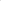 Stránka 1 z 2Potvrzení objednávky čísloPotvrzení objednávky čísloPotvrzení objednávky čísloPotvrzení objednávky čísloPotvrzení objednávky čísloPotvrzení objednávky čísloPotvrzení objednávky čísloPotvrzení objednávky číslo9604016396040163960401639604016396040163Platební údaje:Platební údaje:Platební údaje:Obchodni údaje:Obchodni údaje:Obchodni údaje:Obchodni údaje:Obchodni údaje:Obchodni údaje:Zůsob úhrady:Bankovním převodem na základě daňového dokladuBankovním převodem na základě daňového dokladuZpůsob dodání:Způsob dodání:Způsob dodání:Způsob dodání:Splatnost:dnů od DUZPdnů od DUZPSmluvnípokuta za pozdní dodáni:Smluvnípokuta za pozdní dodáni:Smluvnípokuta za pozdní dodáni:Smluvnípokuta za pozdní dodáni:Urok z prodlení:S2nař. v1. 351/2013 Sb.S2nař. v1. 351/2013 Sb.Ostatní:Ostatní:Ostatní:Ostatní:Cena:51.000,00Cena:51.000,00bez DPH (KČ)bez DPH (KČ)sazba DPH (0%)sazba DPH (0%)sazba DPH (0%)DPH (Kč)DPH (Kč)s DPH (Kč)s DPH (Kč)s DPH (Kč)Cena:51.000,00Cena:51.000,00o, ooo, oo51.000,0051.000,0051.000,00Vystavil:Kateřina Krotká, DiS.Podpis: